OKULLAR PSİKOLOJİK SAĞLAMLIĞI NASIL DESTEKLEYEBİLİR?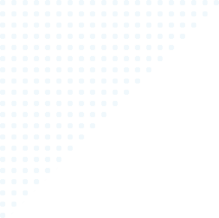 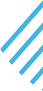 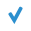 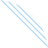 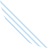 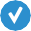 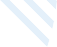 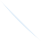 Öğrenciler için okula bağlılık, anahtar koruyucu faktörlerdendir.İlgili ve destekleyici okul ortamı, bağlı olma ve ait olma duygusunu destekleyerek ergenlerin psikolojik sağlamlıklarının gelişmesini sağlar.Spor ve Sanatsal Etkinliklerin PlanlanmasıAkademik gelişimin yanı sıra öğrencilerin sosyal ve duygusal gelişimlerini destekleyecek etkinliklerin planlanması, çeşitli kulüp faaliyetlerinin desteklenmesi öğrencilerin okula bağlılığını artıracaktır. Okul-Ev İlişkisini Geliştirin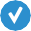 Aileler çocukların ilk eğitimcileridir. Okullar ailenin eğitimdeki birincil rolünü tanıyarak öğrenci için iş birliği yürütmelidir. Okullardaki aile katılımlı faaliyetler öğrencinin iyilik hâli ve psikolojik sağlamlığının gelişmesinde büyük bir etkiye sahiptir.Ebeveynlerle okul arasındaki ilişkiyi geliştirmeye yönelik etkinlikler, toplantı ve organizasyonlar okul-ev ilişkisini sağlamlaştıracaktır.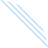 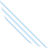 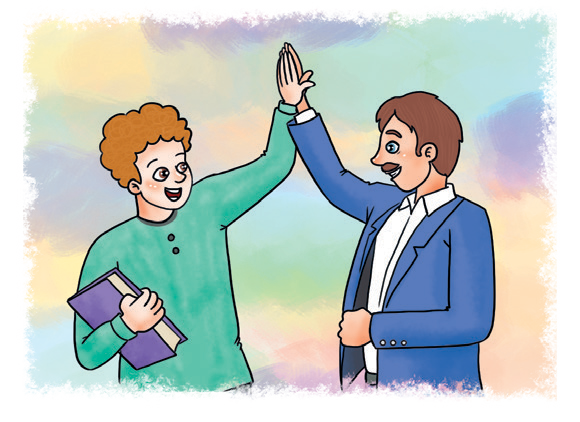  Öğrencilerle destekleyici ilişkiler kurmakSağlıklı bir öğrenci-öğretmen ilişkisi, öğrencilerin öğretmenler tarafından görüldüklerini, duygularının ve düşüncelerinin anlaşıldığını hissettikleri ilişkilerdir. Öğrencilerin başarısızlıklarından ders almasına yardımcı olmakBaşarısızlık, aksilikler ve hayal kırıklığının öğrenmenin beklenen ve normal bir parçası olduğu bir sınıf kültürü oluşturun.Sosyal becerileri öğretmekAkranlarıyla iş birliğine dayalı öğrenme stratejilerinin kullanılması, becerileri pekiştirmek ve öğrencilere sosyal becerileri uygulama fırsatları sağlamak için hayati önem taşır.Olumlu duyguları teşvik etmekOkula bağlılığı geliştirecek etkinlikler ve onurlandırılmak lise öğrencilerini olumlu duygulara teşvik eder. Saygılı bir davranışa değer verildiğinde ve öğrenciler bir söz sahibi olduklarını hissettiklerinde okula karşı aidiyet ve bağlılık duygusu hissederler.Öğrencinin güçlü yönlerini belirlemek Öğrencilerin yeteneklerini ve olumlu nitelikleri tanımlayan güçlü yönlerine dayalı bir yaklaşım başarılıolmaları ve güçlü bir öz-değer duygusu inşa etmeleri için fırsat verir.Anlam ve amaç anlayışı oluşturmalarına yardımcı olmakÖğrencilerin başkalarına katkıda bulunmaları için fırsatlar sağlamak, hayatta anlam ve amaç anlayışı oluşturmalarına yardımcı olur. Sivil toplum ve yardım kuruluşlarına destek olabilmeleri için fırsat verin. Okul Psikolojik Danışmanı:Damla DEMİRTAŞOlumlu tutum, kendine inanma ve iletişimin gelişimini desteklemekOlumlu geri bildirim ve cesaretlendirmelerle güven verin. Öğrencilerin duygularını anlamasına ve ifade etmesine yardım edin. Tüm öğrencilerinizle açık iletişimde olun.Öğrencinin öğrenmeye olan ilgisini artırmakEsnek öğretim metotları kullanın ve performanslarını göstermelerine fırsat sunun.Eğlence duygusunu teşvik etmek Öğrencilerinizi okul kulüplerine yönlendirin, sınıf içinde eğlence için zaman ayırın.Sınıf dışında ise piknikler, sosyal aktiviteler planlayın.Hayat becerilerini geliştirmesine yardımcı olmakGönüllü	işlere	yönlendirerek	iş	tecrübeleri kazanmalarına yardımcı olun.Öğrencilerin dahil olacağı ve sorumluluk alabileceği etkinlikler düzenleyin.Girişimciliklerini geliştirecek bu etkinlikler psikolojik sağlamlıklarının gelişmesinde etkin rol alacaktır.Okul Psikolojik DanışmanıDamla DEMİRTAŞŞEHİT FAZLI ALTUNTAŞ AİHLÖĞRETMENLER İÇİN BİLGİLENDİRME REHBERİ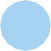 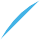 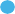 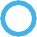 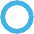 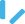 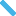 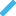 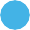 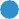 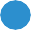 Ergenler, yetişkinliğe giden yolculuklarında birçok zorlukla karşılaşırlar. 13-18 yaş arası ergenlerde bu dönemin getirdiği kendini arama, değişen bedene uyum sağlama gibi zorlayıcı faktörlerin yanında arkadaş gruplarından dışlanma, akademik başarısızlık gibi durumlar stres vericidir.Tüm bunlara rağmen çoğu ergen çocukluktan yetişkinliğe sağlıklı bir geçiş yapar. Bu geçişe katkıda bulunan önemli faktörlerden biri psikolojik sağlamlıktır.Ergenler yaşadıkları duyguyu ne kadar anlayabilirlerse fırtınayı atlatmak için direnç geliştirme olanakları o kadar artar.Bireyin incinebilirliğini artıran dezavantajların veya örseleyici yaşantıların sonunda ortaya çıkan riskli durumlara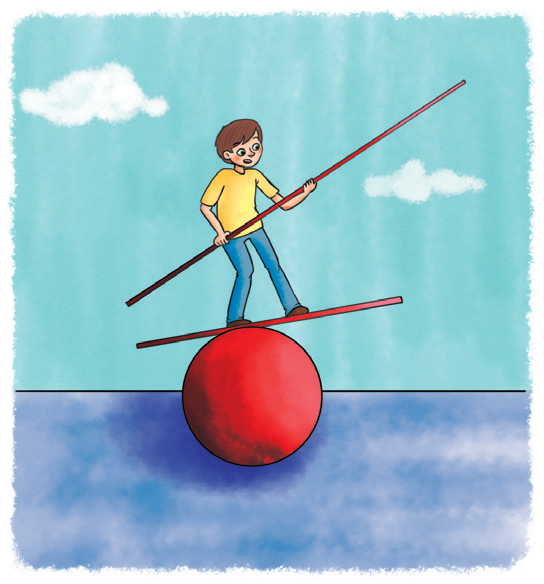 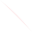 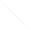 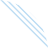 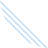 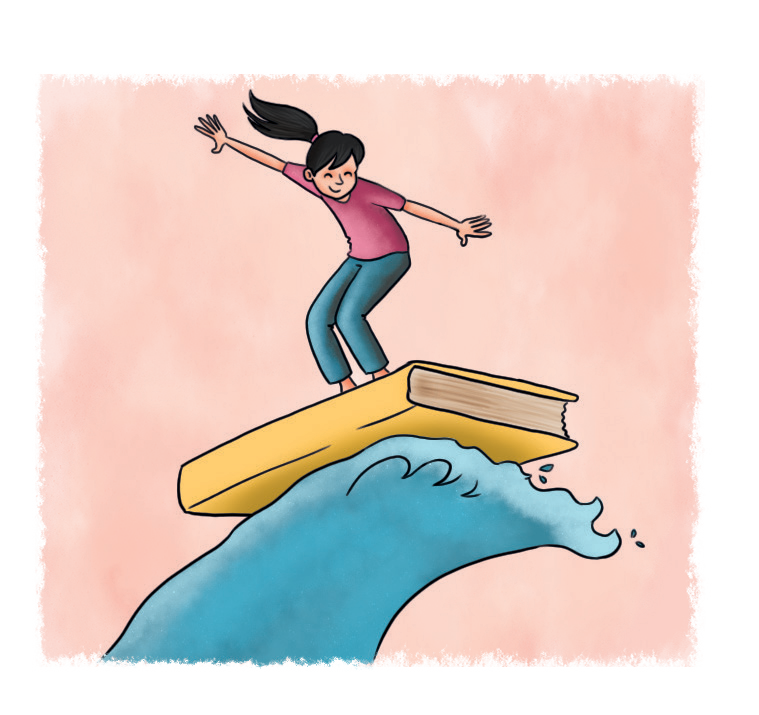 sosyal-ekolojik bağlamdaki koruyucu faktörlerin aracılığıyla uyum sağlayıp iyi oluşu devam ettirme ve geliştirme kapasitesidir.Ergenlerin psikolojik sağlamlığını artırmaya yardımcı temel özellikler  Sağlıklı Kişisel KimlikSağlıklı bir kişisel kimlik geliştiren ergenler karşılaştıkları engelleri daha çabuk aşma yeteneğine sahiptir.  Duygu Düzenleme BecerileriDuygusal dalgalanmalarla başa çıkmak için sağlıklı başa çıkma becerileri geliştiren ergenlerin, sıkıntılardan kurtulma şansı daha yüksektir.Kişilerarası Destek SistemiBir ergenin olumlu rol modelleri ve sağlıklı bir kişilerarası destek sistemine sahip olması psikolojik sağlamlığını etkiler. Özellikle ebeveyn ve öğretmenleri tarafından desteklendiğini hisseden ergenlerin sağlıklı karar almaları ve duygularını ifade etmeleri daha olasıdır.PSİKOLOJİK SAĞLAMLIK NE İŞE YARAR?Psikolojik sağlamlığa sahip ergenler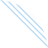 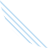 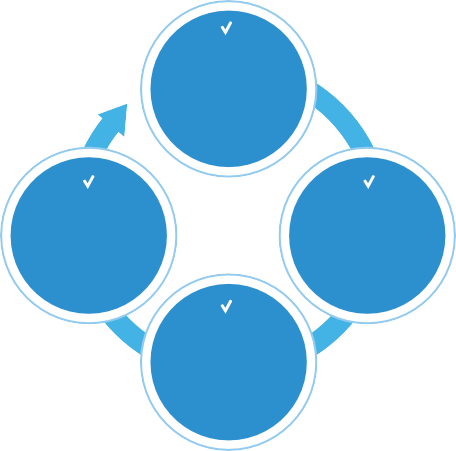 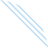 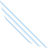 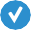 